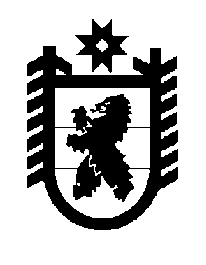 Российская Федерация Республика Карелия    ПРАВИТЕЛЬСТВО РЕСПУБЛИКИ КАРЕЛИЯРАСПОРЯЖЕНИЕот  23 мая 2016 года № 381р-Пг. Петрозаводск В соответствии с Федеральным законом от 24 июля 2007 года 
№ 209-ФЗ «О развитии малого и среднего предпринимательства в Российской Федерации», во исполнение Указа Президента Российской Федерации от 5 июня 2015 года № 287 «О мерах по дальнейшему развитию малого и среднего предпринимательства» одобрить и подписать Соглашение о взаимодействии между Правительством Республики Карелия и акционерным обществом «Федеральная корпорация по развитию малого и среднего предпринимательства».            ГлаваРеспублики  Карелия                                                              А.П. Худилайнен